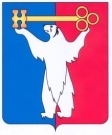 АДМИНИСТРАЦИЯ ГОРОДА НОРИЛЬСКАКРАСНОЯРСКОГО КРАЯРАСПОРЯЖЕНИЕ05.04.2024	 г. Норильск	№ 2664О временном изменении муниципальных маршрутов регулярных пассажирских перевозок на территории муниципального образования город НорильскВ соответствии с Федеральным законом от 13.07.2015 № 220-ФЗ 
«Об организации регулярных перевозок пассажиров и багажа автомобильным транспортом и городским наземным электрическим транспортом в Российской Федерации и о внесении изменений в отдельные законодательные акты Российской Федерации», постановлением Администрации города Норильска от 13.01.2016 № 18 «Об утверждении Порядка установления, изменения и отмены муниципальных маршрутов регулярных перевозок автомобильным транспортом на территории муниципального образования город Норильск» и невозможностью осуществления движения автобусов по установленным схемам движения автобусов 
по муниципальным маршрутам № 6 «ХКЦ - Медный завод» и № 11 «ХКЦ - АДЦ» (далее – маршруты № 6 и № 11),1. МУП «Норильский транспорт» временно изменить схемы движения автобусов по маршрутам № 6 и № 11 с осуществлением движения до остановочного пункта «Цементный завод» в прямом и обратном направлении.2. После устранения причин, препятствующих движению автобусов 
по маршрутам № 6 и № 11, возобновить движение автобусов по этим маршрутам 
по схемам, установленным Реестром муниципальных маршрутов регулярных перевозок, утвержденным распоряжением Администрации города Норильска 
от 20.06.2018 № 3314, с направлением в тот же день соответствующего уведомления в адрес Управления дорожно-транспортной инфраструктуры Администрации города Норильска;3. Обеспечить размещение информационных объявлений с соответствующим содержанием в салонах автобусов, работающих по маршрутам № 6 и № 11, 
а также осуществлять оповещение пассажиров с использованием громкой связи, справки автомат.4. Опубликовать настоящее распоряжение в газете «Заполярная правда» и разместить его на официальном сайте муниципального образования город Норильск.5. Настоящее распоряжение вступает в силу с момента подписания и распространяет свое действие на правоотношения, возникшие с 24.02.2024.Заместитель Главы города Норильска по дорожно-транспортной инфраструктуре и благоустройству - начальник Управления дорожно-транспортной инфраструктурыАдминистрации города Норильска						А.А. Яковлев